	NEW ZEALAND CAT FANCY INC.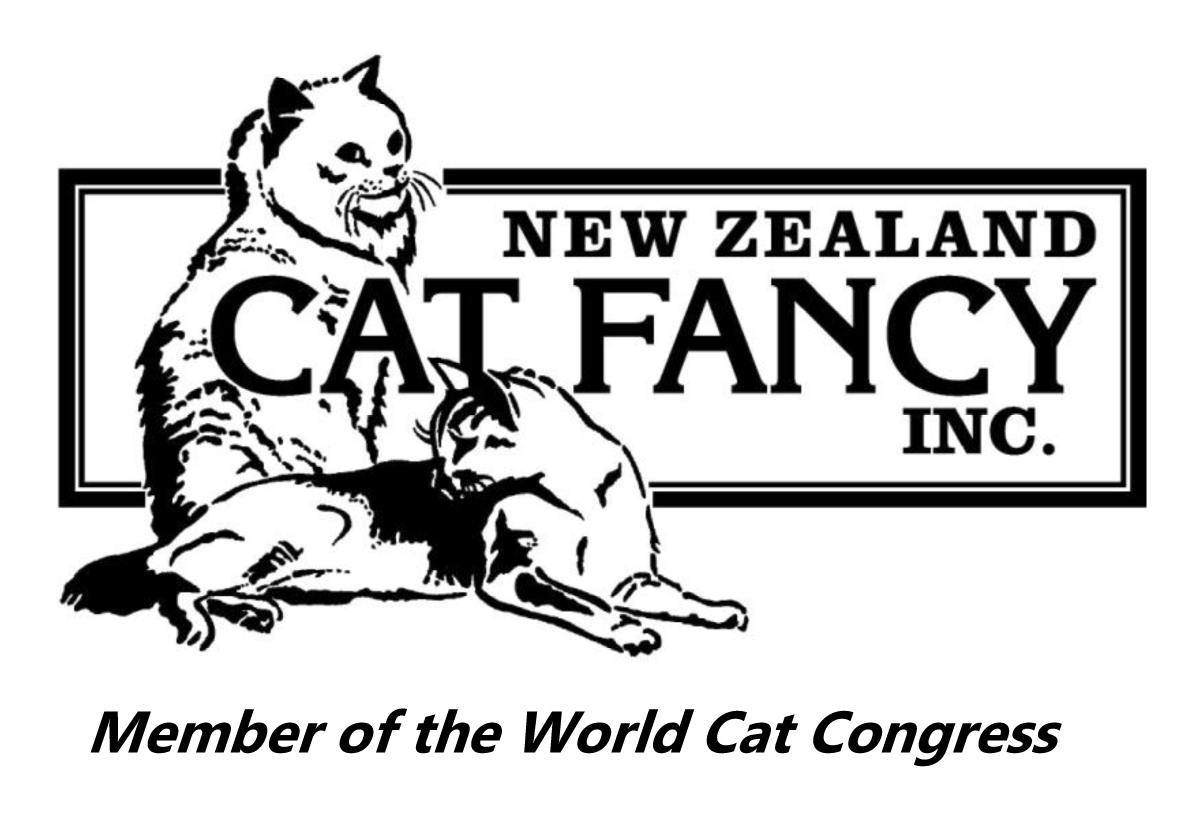 Top Ten ResultsShow: Southern Cross All Breeds Cat Club	Date:	 2 October 2022Longhair DivisionJudge: Paul HenryEntire Cats 	                                                                                              Number of Cats in Ring: 7Entire Kittens 	                                                                             Number of Kittens in Ring: 3Neuter/Spay Cats 	                                                                                    Number of Cats in Ring: 10Shorthair DivisionEntire Cats 	                                                                                            Number of Cats in Ring: 10Entire Kittens 	                                                                             Number of Kittens in Ring: 7Neuter/Spay Cats 	                                                                                Number of Cats in Ring: 10Neuter/Spay Kittens 	                                                                Number of Kittens in Ring: 1Companion DivisionLonghair Companions 	                                            Number of LH Companions in Ring: 2Shorthair Companions 	                                            Number of SH Companions in Ring: 2Domestic DivisionShorthair Domestics 	                                                  Number of SH Domestics in Ring: 4Longhair DivisionJudge: Jo Millar Entire Cats 	                                                                                              Number of Cats in Ring: 7Entire Kittens 	                                                                             Number of Kittens in Ring: 3Neuter/Spay Cats 	                                                                                    Number of Cats in Ring: 9Shorthair DivisionEntire Cats 	                                                                                            Number of Cats in Ring: 9Entire Kittens 	                                                                             Number of Kittens in Ring: 7Neuter/Spay Cats 	                                                                                Number of Cats in Ring: 10Neuter/Spay Kittens 	                                                                Number of Kittens in Ring: 1Companion DivisionLonghair Companions 	                                            Number of LH Companions in Ring: 2Shorthair Companions 	                                            Number of SH Companions in Ring: 2	Domestic DivisionShorthair Domestics 	                                                  Number of SH Domestics in Ring: 4Longhair DivisionJudge: Cheryle St Clair-NewmanEntire Cats 	                                                                                              Number of Cats in Ring: 6Entire Kittens 	                                                                             Number of Kittens in Ring: 2Neuter/Spay Cats 	                                                                                    Number of Cats in Ring: 7Shorthair DivisionEntire Cats 	                                                                                            Number of Cats in Ring: 10Entire Kittens 	                                                                             Number of Kittens in Ring: 7Neuter/Spay Cats 	                                                                                Number of Cats in Ring: 10Neuter/Spay Kittens 	                                                                Number of Kittens in Ring: 1Companion DivisionLonghair Companions 	                                            Number of LH Companions in Ring: 2Shorthair Companions 	                                            Number of SH Companions in Ring: 2Domestic DivisionShorthair Domestics 	                                                  Number of SH Domestics in Ring: 4Longhair DivisionJudge: Roy GriffithsEntire Cats 	                                                                                              Number of Cats in Ring: 7Entire Kittens 	                                                                             Number of Kittens in Ring: 3Neuter/Spay Cats 	                                                                                    Number of Cats in Ring: 10Shorthair DivisionEntire Cats 	                                                                                            Number of Cats in Ring: 10Entire Kittens 	                                                                             Number of Kittens in Ring: 7Neuter/Spay Cats 	                                                                                Number of Cats in Ring: 10Neuter/Spay Kittens 	                                                                Number of Kittens in Ring: 1Companion DivisionLonghair Companions 	                                            Number of LH Companions in Ring: 2Shorthair Companions 	                                            Number of SH Companions in Ring: 2Domestic DivisionShorthair Domestics 	                                                  Number of SH Domestics in Ring: 4Place Cage No. Pedigree Name BreedBIS 107ISHCUS KILLIANMaine Coon2nd 102ASKARI HONEY IM MAKING EYES AT U Exotic3rd 103ISPISAKAT BIT O' FROST Exotic4th 101ISPISAKAT PUFF O' SMOKEPersian5th105BELLAZURE HOUDINI Ragdoll6th 108MAYNETREE CHIVAS REGAL PPMaine Coon7th 106TATZCATZ PROMISED KHALILAHRagdollBAM107ISHCUS KILLIANMaine CoonPlace Cage No. Pedigree Name BreedBIS 201TANIVER BEAR PICKED MY POCKET Persian2nd 202TOLAYTUS GOD OF THUNDERBirman3rd 203VLADIMIR PP KAREN FROM FINANCEMaine CoonBAM203VLADIMIR PP KAREN FROM FINANCEMaine CoonPlace Cage No. Pedigree Name BreedBIS 302TANIVER LUCKY CHANCE Persian2nd 308TOLAYTUS FASTLOVE Birman3rd 311MAINELANDERS POINDEXTERMaine Coon4th 301TANIVER OLIVER DRESSED INHIS TUX Persian5th306BARBAROSSA MRS SASSY PANTS Exotic6th 304DANDARI DIVA Exotic7th 307SINHIMAN DREAM ILLUSIONBirman8th 303TANIVER A SPECIAL KIND OF MAGICPersian9th309TOLAYTUS CHEEKY DEVIL Birman10th305BARBAROSSA KASSIE LOU ExoticBAM308TOLAYTUS FASTLOVE BirmanPlace Cage No. Pedigree Name BreedBIS 507KIROV KAZANOVARussian2nd 510HAXTENDORF SUE-ELLEN American Shorthair3rd 509ALLBLAKZ AMITYBombay4th 503BHALIHI RED PHANTOM Balinese5th505ELLANVANNIN DIGBY British Shorthair 6th 506CURLIWINKS MR BOJANGLES Devon Rex Shorthair7th 502BENTARA IAMATRULYSEXYMIRACLE Siamese8th 508HAXTENDORF ANNALISE KEATING Russian9th 504BHALIHI YANG BRIDEN Balinese10th 501BENTARA EXX KWIZZIT SiameseBAM510HAXTENDORF SUE-ELLEN American ShorthairPlace Cage No. Pedigree Name BreedBIS 603HAXTENDORF CARLA CONNER British Shorthair2nd 604CURLIWINKS BLACK MAGIC Devon Rex Shorthair3rd 606WOOLACOMBE JILLY JANDALDevon Rex Shorthair4th 602HAXTENDORF ROY CROPPERBritish Shorthair5th605HIGHGLOW JOOLS Devon Rex Shorthair6th 607HIGHGLOW HOT CHOCOLATE Devon Rex Shorthair7th 601BHALIHI PHANTOM DIME Oriental ShorthairBAM605HIGHGLOW JOOLS Devon Rex ShorthairPlace Cage No. Pedigree Name BreedBIS 711ALLBLAKZ MAGIK FINCHBombay2nd 704RECHERCHE STORM DANCERBurmese3rd 706WOOLACOMBE ALBERT EINSTEIN Devon Rex Shorthair4th 701BHALIHI ASLAN KOBI TWIG Balinese5th703RECHERCHE MISS MAISIE Burmese6th 707HIGHGLOW ATE GALAXYDevon Rex Shorthair7th 709KIROV JUST CALL ME SIRRussian8th 710KORUCATS COPPER GLOWToyger9th705LORIENDALE COWEN DE YDARETTI Devon Rex Shorthair10th702RECHERCHE LILY ROSE BurmeseBAM711ALLBLAKZ MAGIK FINCHBombayPlace Cage No. Pedigree Name BreedBIS 801SOUTHCLAW ALBERT FURSTEIN ToygerBAM801SOUTHCLAW ALBERT FURSTEIN ToygerPlace Cage No. Name BIS 952MURPHY2nd 951BLUEPlace Cage No. Name BIS 953SUSHI2nd 954KOKOPlace Cage No. Name BIS 902MAID MAGENTA2nd904POOH3rd903CLEOPATRA4th901BRIE MAYDONPlace Cage No. Pedigree Name BreedBIS 102ASKARI HONEY IM MAKING EYES AT U Exotic2nd 107ISHCUS KILLIANMaine Coon3rd 108MAYNETREE CHIVAS REGAL PPMaine Coon4th 103ISPISAKAT BIT O' FROST Exotic5th101ISPISAKAT PUFF O' SMOKEPersian6th 106TATZCATZ PROMISED KHALILAHRagdoll7th 105BELLAZURE HOUDINI RagdollBAM102ASKARI HONEY IM MAKING EYES AT U ExoticPlace Cage No. Pedigree Name BreedBIS 201TANIVER BEAR PICKED MY POCKET Persian2nd 202TOLAYTUS GOD OF THUNDERBirman3rd 203VLADIMIR PP KAREN FROM FINANCEMaine CoonBAM201TANIVER BEAR PICKED MY POCKET PersianPlace Cage No. Pedigree Name BreedBIS 302TANIVER LUCKY CHANCE Persian2nd 311MAINELANDERS POINDEXTERMaine Coon3rd 307SINHIMAN DREAM ILLUSIONBirman4th 309TOLAYTUS CHEEKY DEVIL Birman5th306BARBAROSSA MRS SASSY PANTS Exotic6th 303TANIVER A SPECIAL KIND OF MAGICPersian7th 308TOLAYTUS FASTLOVE Birman8th 304DANDARI DIVA Exotic9th305BARBAROSSA KASSIE LOU ExoticBAM311MAINELANDERS POINDEXTERMaine CoonPlace Cage No. Pedigree Name BreedBIS 509ALLBLAKZ AMITYBombay2nd 510HAXTENDORF SUE-ELLEN American Shorthair3rd 502BENTARA IAMATRULYSEXYMIRACLE Siamese4th 504BHALIHI YANG BRIDEN Balinese5th505ELLANVANNIN DIGBY British Shorthair 6th 508HAXTENDORF ANNALISE KEATING Russian7th 501BENTARA EXX KWIZZIT Siamese8th 506CURLIWINKS MR BOJANGLES Devon Rex Shorthair9th 503BHALIHI RED PHANTOM BalineseBAM509ALLBLAKZ AMITYBombayPlace Cage No. Pedigree Name BreedBIS 604CURLIWINKS BLACK MAGIC Devon Rex Shorthair2nd 603HAXTENDORF CARLA CONNER British Shorthair3rd 605HIGHGLOW JOOLS Devon Rex Shorthair4th 602HAXTENDORF ROY CROPPERBritish Shorthair5th606WOOLACOMBE JILLY JANDALDevon Rex Shorthair6th 601BHALIHI PHANTOM DIME Oriental Shorthair7th 607HIGHGLOW HOT CHOCOLATE Devon Rex ShorthairBAM605HIGHGLOW JOOLS Devon Rex ShorthairPlace Cage No. Pedigree Name BreedBIS 709KIROV JUST CALL ME SIRRussian2nd 701BHALIHI ASLAN KOBI TWIG Balinese3rd 704RECHERCHE STORM DANCERBurmese4th 705LORIENDALE COWEN DE YDARETTI Devon Rex Shorthair5th702RECHERCHE LILY ROSE Burmese6th 706WOOLACOMBE ALBERT EINSTEIN Devon Rex Shorthair7th 703RECHERCHE MISS MAISIE Burmese8th 707HIGHGLOW ATE GALAXYDevon Rex Shorthair9th711ALLBLAKZ MAGIK FINCHBombay10th710KORUCATS COPPER GLOWToygerBAM704RECHERCHE STORM DANCERBurmesePlace Cage No. Pedigree Name BreedBIS 801SOUTHCLAW ALBERT FURSTEIN ToygerBAMNOT AWARDEDPlace Cage No. Name BIS 952MURPHY2nd 951BLUEPlace Cage No. Name BIS 954KOKO2nd 953SUSHIPlace Cage No. Name BIS 901BRIE MAYDON2nd902MAID MAGENTA3rd904POOH4th903CLEOPATRAPlace Cage No. Pedigree Name BreedBIS 107ISHCUS KILLIANMaine Coon2nd 108MAYNETREE CHIVAS REGAL PPMaine Coon3rd 101ISPISAKAT PUFF O' SMOKEPersian4th 105BELLAZURE HOUDINI Ragdoll5th103ISPISAKAT BIT O' FROST Exotic6th 106TATZCATZ PROMISED KHALILAHRagdollBAM108MAYNETREE CHIVAS REGAL PPMaine CoonPlace Cage No. Pedigree Name BreedBIS 202TOLAYTUS GOD OF THUNDERBirman2nd 203VLADIMIR PP KAREN FROM FINANCEMaine CoonBAMNOT AWARDEDPlace Cage No. Pedigree Name BreedBIS 301TANIVER OLIVER DRESSED INHIS TUX Persian2nd 311MAINELANDERS POINDEXTERMaine Coon3rd 304DANDARI DIVA Exotic4th 308TOLAYTUS FASTLOVE Birman5th305BARBAROSSA KASSIE LOU Exotic6th 307SINHIMAN DREAM ILLUSIONBirman7th 309TOLAYTUS CHEEKY DEVIL BirmanBAMNOT AWARDEDPlace Cage No. Pedigree Name BreedBIS 507KIROV KAZANOVARussian2nd 509ALLBLAKZ AMITYBombay3rd 503BHALIHI RED PHANTOM Balinese4th 510HAXTENDORF SUE-ELLEN American Shorthair5th508HAXTENDORF ANNALISE KEATING Russian6th 505ELLANVANNIN DIGBY British Shorthair 7th 504BHALIHI YANG BRIDEN Balinese8th 501BENTARA EXX KWIZZIT Siamese9th 506CURLIWINKS MR BOJANGLES Devon Rex Shorthair10th 502BENTARA IAMATRULYSEXYMIRACLE SiameseBAM509ALLBLAKZ AMITYBombayPlace Cage No. Pedigree Name BreedBIS 602HAXTENDORF ROY CROPPERBritish Shorthair2nd 605HIGHGLOW JOOLS Devon Rex Shorthair3rd 603HAXTENDORF CARLA CONNER British Shorthair4th 601BHALIHI PHANTOM DIME Oriental Shorthair5th604CURLIWINKS BLACK MAGIC Devon Rex Shorthair6th 607HIGHGLOW HOT CHOCOLATE Devon Rex Shorthair7th 606WOOLACOMBE JILLY JANDALDevon Rex ShorthairBAM605HIGHGLOW JOOLS Devon Rex ShorthairPlace Cage No. Pedigree Name BreedBIS 709KIROV JUST CALL ME SIRRussian2nd 701BHALIHI ASLAN KOBI TWIG Balinese3rd 705LORIENDALE COWEN DE YDARETTI Devon Rex Shorthair4th 711ALLBLAKZ MAGIK FINCHBombay5th702RECHERCHE LILY ROSE Burmese6th 707HIGHGLOW ATE GALAXYDevon Rex Shorthair7th 703RECHERCHE MISS MAISIE Burmese8th 710KORUCATS COPPER GLOWToyger9th706WOOLACOMBE ALBERT EINSTEIN Devon Rex Shorthair10th704RECHERCHE STORM DANCERBurmeseBAM709KIROV JUST CALL ME SIRRussianPlace Cage No. Pedigree Name BreedBIS 801SOUTHCLAW ALBERT FURSTEIN ToygerBAM801SOUTHCLAW ALBERT FURSTEIN ToygerPlace Cage No. Name BIS 952MURPHY2nd 951BLUEPlace Cage No. Name BIS 953SUSHI2nd 954KOKOPlace Cage No. Name BIS 902MAID MAGENTA2nd904POOH3rd901BRIE MAYDON4th903CLEOPATRAPlace Cage No. Pedigree Name BreedBIS 107ISHCUS KILLIANMaine Coon2nd 108MAYNETREE CHIVAS REGAL PPMaine Coon3rd 102ASKARI HONEY IM MAKING EYES AT U Exotic4th 101ISPISAKAT PUFF O' SMOKEPersian5th103ISPISAKAT BIT O' FROST Exotic6th 105BELLAZURE HOUDINI Ragdoll7th 106TATZCATZ PROMISED KHALILAHRagdollBAM107ISHCUS KILLIANMaine CoonPlace Cage No. Pedigree Name BreedBIS 202TOLAYTUS GOD OF THUNDERBirman2nd 201TANIVER BEAR PICKED MY POCKET Persian3rd 203VLADIMIR PP KAREN FROM FINANCEMaine CoonBAMNOT AWARDED Place Cage No. Pedigree Name BreedBIS 303TANIVER A SPECIAL KIND OF MAGICPersian2nd 302TANIVER LUCKY CHANCE Persian3rd 311MAINELANDERS POINDEXTERMaine Coon4th 306BARBAROSSA MRS SASSY PANTS Exotic5th308TOLAYTUS FASTLOVE Birman6th 301TANIVER OLIVER DRESSED INHIS TUX Persian7th 309TOLAYTUS CHEEKY DEVIL Birman8th 307SINHIMAN DREAM ILLUSIONBirman9th304DANDARI DIVA Exotic10th305BARBAROSSA KASSIE LOU ExoticBAM302TANIVER LUCKY CHANCE PersianPlace Cage No. Pedigree Name BreedBIS 505ELLANVANNIN DIGBY British Shorthair 2nd 507KIROV KAZANOVARussian3rd 509ALLBLAKZ AMITYBombay4th 510HAXTENDORF SUE-ELLEN American Shorthair5th504BHALIHI YANG BRIDEN Balinese6th 502BENTARA IAMATRULYSEXYMIRACLE Siamese7th 503BHALIHI RED PHANTOM Balinese8th 506CURLIWINKS MR BOJANGLES Devon Rex Shorthair9th 508HAXTENDORF ANNALISE KEATING Russian10th 501BENTARA EXX KWIZZIT SiameseBAM507KIROV KAZANOVARussianPlace Cage No. Pedigree Name BreedBIS 604CURLIWINKS BLACK MAGIC Devon Rex Shorthair2nd 603HAXTENDORF CARLA CONNER British Shorthair3rd 602HAXTENDORF ROY CROPPERBritish Shorthair4th 606WOOLACOMBE JILLY JANDALDevon Rex Shorthair5th607HIGHGLOW HOT CHOCOLATE Devon Rex Shorthair6th 605HIGHGLOW JOOLS Devon Rex Shorthair7th 601BHALIHI PHANTOM DIME Oriental ShorthairBAM604CURLIWINKS BLACK MAGIC Devon Rex ShorthairPlace Cage No. Pedigree Name BreedBIS 702RECHERCHE LILY ROSE Burmese2nd 711ALLBLAKZ MAGIK FINCHBombay3rd 701BHALIHI ASLAN KOBI TWIG Balinese4th 709KIROV JUST CALL ME SIRRussian5th706WOOLACOMBE ALBERT EINSTEIN Devon Rex Shorthair6th 705LORIENDALE COWEN DE YDARETTI Devon Rex Shorthair7th 704RECHERCHE STORM DANCERBurmese8th 703RECHERCHE MISS MAISIE Burmese9th707HIGHGLOW ATE GALAXYDevon Rex Shorthair10th710KORUCATS COPPER GLOWToygerBAM710KORUCATS COPPER GLOWToygerPlace Cage No. Pedigree Name BreedBIS 801SOUTHCLAW ALBERT FURSTEIN ToygerBAMNOT AWARDEDPlace Cage No. Name BIS 952MURPHY2nd 951BLUEPlace Cage No. Name BIS 954KOKO2nd 953SUSHIPlace Cage No. Name BIS 902MAID MAGENTA2nd904POOH3rd901BRIE MAYDON4th903CLEOPATRA